LE MARCHE DES MEDICAMENTSDocument 1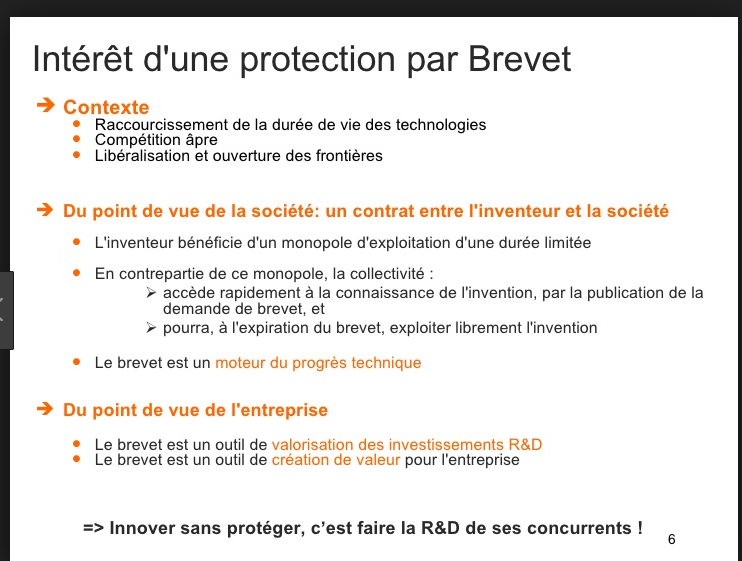 HEC : de l’innovation au marchéDocument 2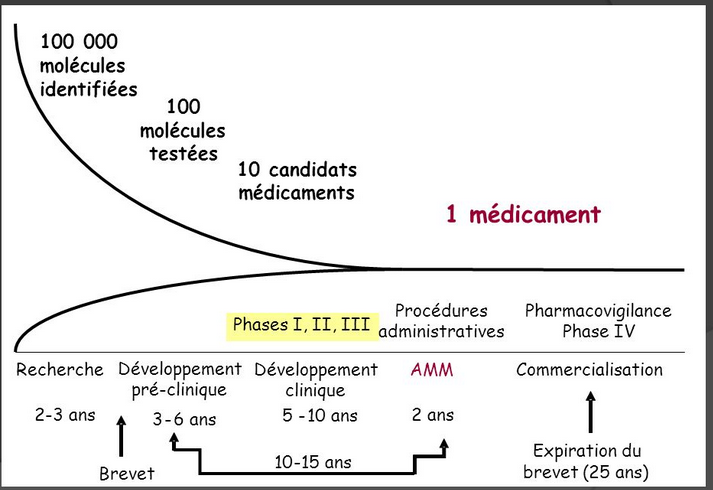 Source : le médicament : un parcours encadré – 2015Document 3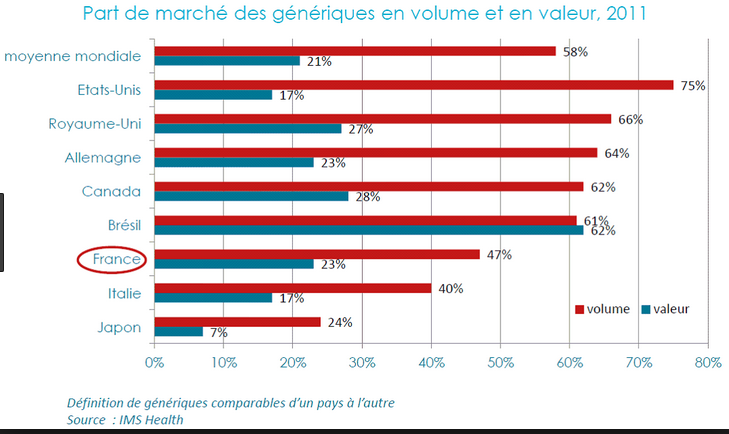 Source : le médicament : A quel prix ?Document 4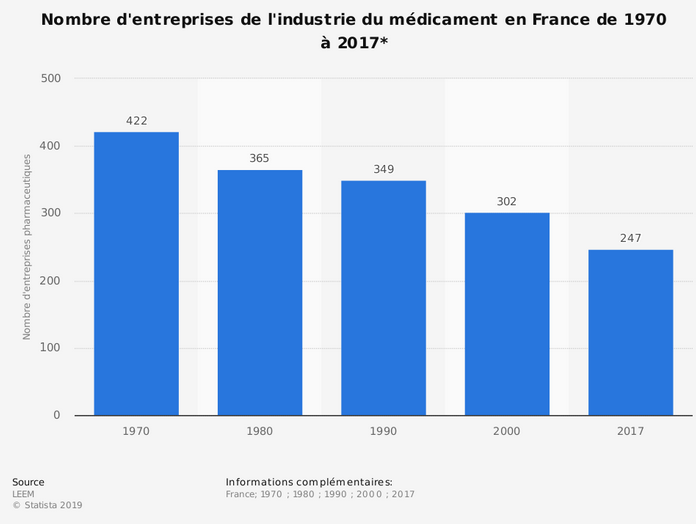 Document 5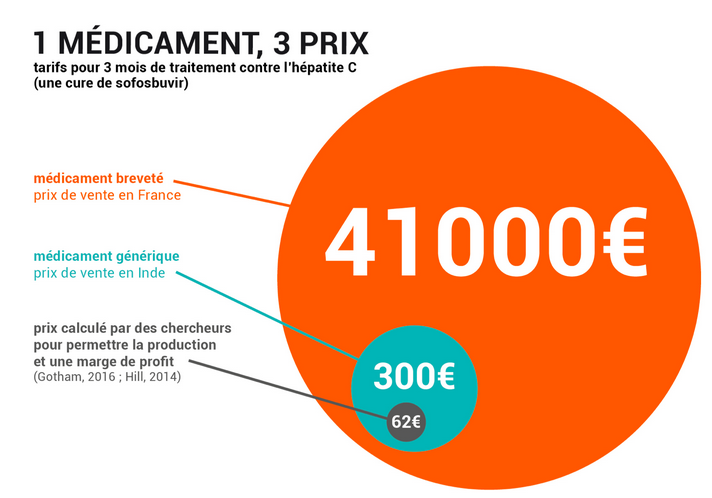 Aide.org